Załącznik nr 1 do zapytania ofertowego OPIS PRZEDMIOTU ZAMÓWIENIAPrzedmiotem zamówienia jest Dostawa i montaż oznaczeń w alfabecie Braille na potrzeby Starostwa Powiatowego w Ostródzie w ramach projektu pn. Dostosowanie budynku urzędu Starostwa Powiatowego w Ostródzie dla osób ze szczególnymi potrzebami – Dostępny samorząd.Wykonanie i montaż przedmiotu zamówienia musi być zgodne z Ustawą z dnia 19 lipca 2019 r. o zapewnieniu dostępności osobom ze szczególnymi potrzebami.Numeracja pomieszczeń (do poz. 2) 401, 406-409, 412, 414-419, 421,423-426, 429-432, 436, 301-306, 309-316, 336, 320-325, 327, 328, 331-335, 201-205, 208-210, 212-216, 218, 220A, 220B, 223-225, 228-233, 101, 102, 104-106, 109-116, 117A, 117D, 117E, 118, 119, 124, 125, 128-132  Wzór tabliczki (do poz. 7)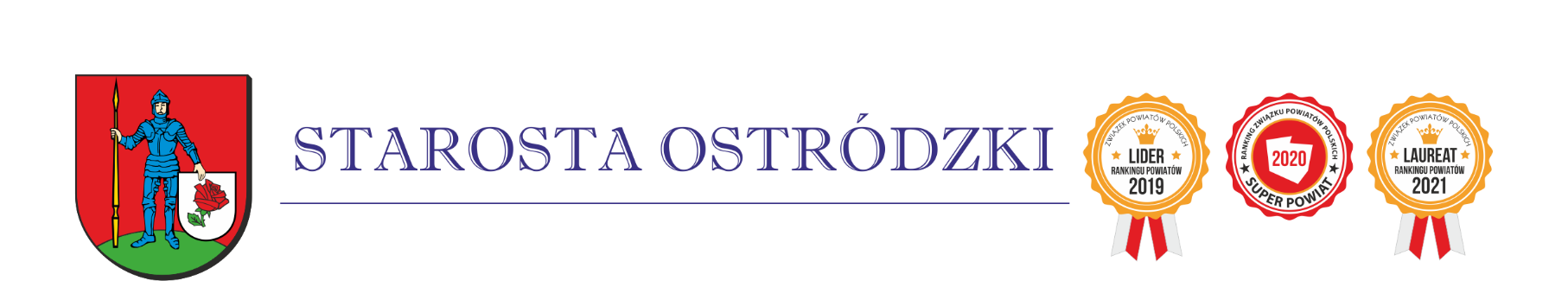 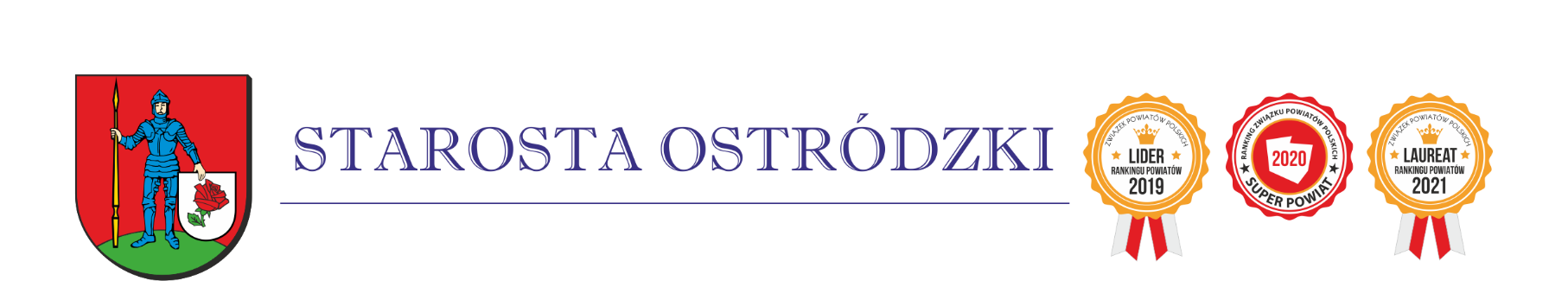 Lp.Opis szczegółowyIlość1.Naklejka na poręcz z napisem „WEJŚCIE GŁÓWNE” w alfabecie Braille, wykonana na folii, wysokość kulki: 0,5 mm (zgodnie z zaleceniami PZN), nadruk odporny na UV i warunki atmosferyczne. 3 szt.2.Tabliczka z numeracją pokoi – nadruk numeru w kolorze czarnym oraz numer w alfabecie Braille. Wykonane z dibondu o grubości min 2 mm w kolorze stalowym, powierzchnia szczotkowana, wysokość kulki: 0,5 mm (zgodnie z zaleceniami PZN), nadruk odporny na UV i warunki atmosferyczne. Wymiar tabliczki 10 x 5 cm. Montaż wewnątrz budynku na drzwiach do pomieszczeń. Numeracja do nadruku podana pod tabelą. 100 szt.3.Tabliczki na drzwi z napisami w alfabecie Braille: „PARTER” – 3 szt., „I PIĘTRO” – 3 szt., „II PIĘTRO” – 3 szt., „III PIĘTRO” – 3 szt. – nadruk napisu w kolorze czarnym oraz napis w alfabecie Braille. Wykonane z dibondu o grubości min 2 mm w kolorze stalowym, powierzchnia szczotkowana, wysokość kulki: 0,5 mm (zgodnie z zaleceniami PZN), nadruk odporny na UV i warunki atmosferyczne.  Wymiar tabliczki 15 x 20 cm. Montaż wewnątrz budynku na drzwiach. 12 szt.4.Tabliczka z piktogramem Toaleta i napisem w alfabecie Braille – piktogram w kolorze czarnym oraz napis „TOALETA” w alfabecie Braille. Wykonane z dibondu o grubości min 2 mm w kolorze stalowym, powierzchnia szczotkowana, wysokość kulki: 0,5 mm (zgodnie z zaleceniami PZN), nadruk odporny na UV i warunki atmosferyczne.Wymiar tabliczki 15 x 15 cm. Montaż wewnątrz budynku na drzwiach.   1 szt.5.Nakładka na uchwyt drzwi wejściowych z napisem „WEJŚCIE GŁÓWNE” – nadruk napisu w kolorze czarnym oraz napis w alfabecie Braille. Wykonane z dibondu o grubości min 2 mm w kolorze stalowym, powierzchnia szczotkowana, wysokość kulki: 0,5 mm (zgodnie z zaleceniami PZN), nadruk odporny na UV i warunki atmosferyczne.  Średnica uchwytu 3 cm.Wymiar nakładki 14 x 7 cm. Montaż na zewnątrz budynku na drzwiach.   1 szt.6.Tabliczka na drzwi z napisem „WEJŚCIE” w alfabecie Braille – nadruk napisu w kolorze czarnym oraz napis w alfabecie Braille. Wykonane z dibondu o grubości min 2 mm w kolorze stalowym, powierzchnia szczotkowana, wysokość kulki: 0,5 mm (zgodnie z zaleceniami PZN), nadruk odporny na UV i warunki atmosferyczne.  Wymiar tabliczki 6 x 10 cm. Montaż na zewnątrz budynku na drzwiach.2 szt.7.Tabliczka na drzwi wejściowe z opisem godzin otwarcia urzędu w alfabecie Braille – nadruk napisu w kolorze czarnym oraz napis w alfabecie Braille. Wykonane z dibondu o grubości min 2 mm w kolorze stalowym, powierzchnia szczotkowana, wysokość kulki: 0,5mm (zgodnie z zaleceniami PZN), nadruk odporny na UV i warunki atmosferyczne.  Wymiar tabliczki – A4. Montaż na zewnątrz budynku na drzwiach – na dystansach lub bezpośrednio do drzwi.   1 szt.8.Tabliczka na drzwi z opisem pomieszczeń w alfabecie Braille: „BIURO OBSŁUGI” – 1 szt., „SEKRETARIAT” – 1 szt., „WINDA” – 4 szt., „POWIATOWY URZĄD PRACY” – 1 sz., „POWIATOWE CENTRUM POMOCY RODZINIE” – 1 szt. – nadruk napisu w kolorze czarnym oraz napis w alfabecie Braille. Wykonane z dibondu o grubości min 2 mm w kolorze stalowym, powierzchnia szczotkowana, wysokość kulki: 0,5mm (zgodnie z zaleceniami PZN), nadruk odporny na UV i warunki atmosferyczne.  Wymiar tabliczki 15 x 15 cm. Tabliczka z napisem „Winda” o wymiarze 13 x 15 cm. Tabliczka z napisem Sekretariat o wymiarze 9x15 cm. Montaż wewnątrz budynku na drzwiach. 8 szt.